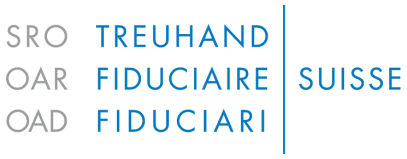 K – Detentore del controllo di persone giuridiche operative non quotate o società di personeValido dal 1.1.2016	N° cliente: Con la firma del presente, il contraente dichiarache le persone fisiche sotto indicate esercitano il controllo sulla persona giuridica,	in quanto hanno il potere di disporre direttamente o indirettamente, singolarmente o in accordo con terzi, sui diritti di voto o sul capitale sociale della ditta in misura almeno pari al 25 per cento.	in assenza di diritti di voto o quote del capitale sociale di almeno il 25%, in quanto esercitano il controllo sulla ditta in altro modo.	in assenza di una delle precedenti circostanze, in quanto queste persone ricoprono la massima carica dell’organo dirigente.Dati sulla/e persona/e*1.	2.	3.	*	Indicare per ognuno: cognome, nome, data di nascita, indirizzo di domicilio, Stato di domicilio e nazionalità.L’avente economicamente diritto sui valori patrimoniali in conto/deposito è una terza persona?	No	SìIn caso affermativo occorre fornire i relativi dati dell’avente economicamente diritto anche nel formulario A.Il contraente si impegna a comunicare spontaneamente eventuali modifiche nell’assegnazione del diritto economico.……………………………………………………...Nota: La comunicazione intenzionale di informazioni false nel presente formulario è reato (Falsità in documenti punita con pena detentiva o pecuniaria ai sensi dell’art. 251 del Codice Penale).Nome della persona giur.:	Indirizzo completo:Luogo / Data:Firma:(procuratore del contraente)